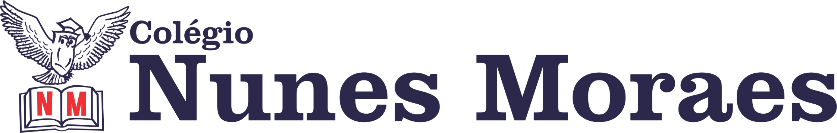 ESTÁ SENDO MUITO BOM CONTAR COM SUA PRESENÇA TODOS OS DIAS. VOCÊ ESTÁ INDO MUITO BEM!Aproveite ao máximo suas aulas remotas.1ª aula: 7:20h às 8:15h – INGLÊS– PROFESSOR: CARLOS ANJO1º passo: Assistir a história A Falta Que A Falta Faz por JoutJout	Link do vídeo: https://youtu.be/GFuNTV-hi9M2º passo: Criar uma moral para o final da história e escrever no caderno uma versão em português e inglês.3º passo: No caderno, responder as questões baseadas na história assistida:
		1) Qual mensagem a história tentou passar para você?
		2) Você se identificou com alguma parte da história? Se sim, qual?
		3) Você a indicaria para alguém? Por quê?Durante a resolução dessas questões o professor Carlos vai tirar dúvidas no WhatsApp (9.9274-5798)Faça foto das atividades que você realizou e envie para o meu número privado.Essa atividade será pontuada para nota.2ª aula: 8:15h às 9:10h –ED. FISÍCA – PROFESSORA: SUANE NÃO HAVERÁ AULAIntervalo: 9:10h às 9:45h3ª aula: 9:45h às 10:40h - GEOGRAFIA – PROFESSOR: ALISON ALMEIDA 1º passo: Vamos iniciar nossa aula! Siga as orientações do professor no grupo do WhatsApp. Ele vai disponibilizar o link da correção da atividade.2º passo: Assista a vídeo aula:https://www.youtube.com/watch?v=acvs8JHE_ug&feature=youtu.be3º passo: Faça os exercícios - Pág: 131 (Atividade Suplementar) Questão: 05, 06 e 07.Link da Correção dessa atividade será disponibilizado pelo professor no grupo do WhatsApp durante a aula.4º passo: Atividade Pós Aula – Página 132 (Atividade Suplementar) Questão: 10 e 11IMPORTANTE: A foto com essa atividade só será enviada ao professor na próxima aula. Ele disponibilizará o link com a correção da atividade.Durante a resolução dessas questões o professor Alison vai tirar dúvidas no WhatsApp (9.9107-4898)Faça foto das atividades que você realizou e envie para o meu número privado.Essa atividade será pontuada para nota.4ª aula: 10:40h às 11:35 h – MATEMÁTICA – PROFESSOR: DENILSON SOUSA1° passo: Acesse a plataforma SAS e veja no gabarito das atividades a solução das questões feitas por você na aula anterior.  (Se ficar alguma dúvida sobre as soluções, entre em contato com o professor Denilson, via grupo da turma no WhatsApp) (7 min.) 2° passo: leia novamente a página 112 (3 min.) 3° passo: Assista a um vídeo do professor Denilson Sousa exercitando o valor numérico de um polinômio. Acesse a aula no link abaixo: https://youtu.be/fekujlsDAWs (20 min.)4° passo: baseado em seus estudos, resolva as seguintes questões: (20 min.)Página 114 q. 4 e 5 (todos os itens)5° passo: Atividade pós aula leitura p. 114.Durante a resolução dessas questões o professor Denilson vai tirar dúvidas no WhatsApp (9.9165-2921)Faça foto das atividades que você realizou e envie para o meu número privado.Essa atividade será pontuada para nota.Concluímos mais um dia de estudos.EXCELENTE!DIA 15 DE MAIO DE 2020 – 8º ANO – TURMA A